Мульти – Пульти волшебная страна.  Дети парами под музыку забегают, встают вокруг Ёлки. Ведущий – Дорогие дети, Уважаемые гости! Всех, всех, всех, поздравляем с                     наступающим Новым Годом!1ребёнок – Что за гостья к нам пришла? Так нарядна и стройна,                    Вся в игрушках, вся в иголках, Это праздничная...Дети – Ёлка!2ребёнок – Красивая, душистая, Высокая, пушистая.                    И ствол в смолистых капельках Иголки синеватые...                    Пришла сегодня Ёлочка Знакомиться с ребятами! Ведущий – Наша ёлочка – красавица! Всем ребятам она нравится.                    Праздник наш, друзья, начнем, Песню Ёлочке споем!Исполняется песня – хоровод – Топ-топ, сапожок (А.Филиппенко, Т.Волгина)Ведущий – Ребята, а давайте Снеговика слепим!Дети – Давайте!Дети под музыку ритмично имитируют лепку снежков, затем дети садятся на стульчики.Исполняется Музыкальная Игра – Лепим Снеговика. Под музыку выходит Олаф – Ну, наконец-то кто-то догадался меня вылепить!                                               Ой, какой у меня смешной нос!                                                Кто же его так криво прилепил?                                                Так, надо проверить, все ли у меня в порядке. Голова есть?Дети – Есть!Олаф – Нос-морковка есть?Дети – Есть!Олаф – Глазки-угольки? (Есть) Две руки и две ноги… Вроде всё на месте!              (Подходит к Ёлочке)              Ой, какая Ёлочка красивая и дети все нарядные!              Здравствуйте, мои друзья! Вы пришли на праздник!Дети – Да!Вед – Только Деда Мороза всё нет, заблудился где-то Дед?Олаф – Вам отвечу на вопрос, где же Дедушка Мороз?!               Вот от Мороза вам письмо, нужно прочитать его!             «Приглашаю в Мульти-Пульти, Где всё время мультик крутят!              Собирайтесь поскорей: Мульти-Пульти ждет гостей!               А пока я детей жду, я подарки мастерю! Дед Мороз.»              – Ребятки, Дед Мороз нас зовёт в страну Мульти-Пульти на Новый Год!              Поедем? (Да) Тогда, нам пора отправляться в дорогу,              Дедушка Мороз нас уже заждался!              За руки скорей беритесь, парой в саночки садитесь!Олаф берёт пару, дети встают парами друг за другом «саночки», едут вокруг Ёлки, садятся на стулья.Вед – Вот мы и в стране Мульти-Пульти. Ой, как интересно, (оглядывается)            Всё здесь ново, неизвестно… Кто-то кажется идёт, громко песенку поёт…               Под музыка мультфильма «Маша и Медведь» выходит 1Маша – С Новым Годом,                               Мульти-Пульти! Всем желает вам добра!                               Маша с Мишкой рада встретить Вас у Ёлки, детвора!Медведь – Здесь на Ёлке все таланты, Циркачи, комедианты,                   Собрался лесной народ, Приглашает в хоровод!2Маша – Любимые герои сказок Здесь очень весело живут!                 Вам чудеса свои покажут, Для Вас станцуют и споют!Исполняется Индивидуальный танец – Маша и Медведь.Вед – Не страна, а просто диво! Как здесь сказочно красиво!           Здесь и Ёлочка есть тоже, И на нашу, так похожа!           Становитесь вы, ребята, в развесёлый хоровод!           Вместе весело и дружно встретим праздник Новый Год!Исполняется хоровод – Нарядили ёлку.            Олаф – Молодцы, ребята!               Нам для веселья Деда Мороза не хватает, он в своём тереме подарки собирает!              Надо срочно ему позвонить, что ребята приехали рассказать! Пойду! (Уходит за ёлку)Под музыку Выходит Снежная Королева – А я все слышала! Я все знаю!                 Значит, Дед Мороз к вам должен прийти и подарки принести!                 Всех на праздник пригласили, а про меня Снежную Королеву забыли!                 А я тоже хочу и ёлку, и праздник, и веселье, и подарки!                Всё! Значит праздник вам испорчу!                   Позову я Вьюгу-мою подругу, пусть Деду Морозу дорогу заметёт, тогда мы                 здесь останемся веселиться, а подарки себе заберём!                 Где мой сотовый телефон? (Достает из-под ёлки телефон).- Алё! Алё! Здравствуй Вьюга-Подруга! Это я Снежная Королева!   Срочно прибывай, есть дело! Ага! Поняла! Жду!Под музыку выходит Вьюга-Подруга – Как завьюжу, закружу, снегом все запорошу!                                                                Вы сидите по домам, поиграть я вам не дам!                                                                Я Вьюга – Снежной Королевы подруга!                                                                Снежная Королева! Где же вы?Снежная Королева – Тут я! Заждалась я тебя, подруженька!Вьюга – Королева! Зачем вы меня звали?Снежная Королева – Надо дорогу Деду Морозу, снегом замести, чтобы Дед Мороз                                               не смог на ёлку прийти и мешок с подарками себе забрать!Вьюга – Мешок с подарками – это хорошо! Как завьюжу, закружу, снегом все запорошу!               1 – 2 – 3… Всё сделано, дорогу к ёлке снегом завалила.Снежная Королева – А теперь… мешок с подарками украдём… (уходит в сторону родителей)Под музыку заходит Олаф, ходит перед ёлкой, раздается телефонный звонок – Алло! Д-М из терема – Алло!Олаф сбоку ёлки – Дед Мороз, Здравствуй! Ребята к нам приехали! Д-М в тереме – Приехали, прекрасно! Ты пока их развлекай, в игры с ними поиграй,                              а мне ещё немного подарков собрать надо!Олаф выходит перед ёлкой – Хорошо Дед Мороз, ребята Деду Морозу ещё немного                                                      осталось подарков собрать. А я хочу с вами поиграть.Под муз выходят Снеж Королева со стороны родителей, Вьюга рядом кружит – А можно и нам с вами играть, посмотрите, мы тоже нарядились,                                            хотим вас повеселить, поиграть и пошутить!Вед – Ну конечно, вставайте…Исполняется Игра – Эскимо для Д-М – 2р (1р – с детьми, 2о – с родителями)(2 команды, ребёнок берёт стаканчик кладёт в него снежок и несёт на стол в чашку, не уронив. Затем стаканчик передают другому ребёнку. Родителям усложнить, змейкой обежать снежинки принести эскимо)Снежная Королева – Тихо, Вьюга, пока ребята играют Давай Мороза обхитрим,                                   и подарочки заберём!Вьюга – Давай, давай…Подходят к домику Снежная Королева – Ой, Дед Мороз, беда, беда!Дед Мороз из окна – Что случилось, бежать куда?Вьюга – Воробышек в лесочке, замерзает!               Сломал он крылышко, бедняжка, и хромает!Дед Мороз – Бегу, бегу! Воробышку помогу… (выбегает из домика, из зала)Снежная Королева – Ну вот и перехитрили, теперь, быстро берём мешок с «подарками» … (Выносят мешок)Ведущий – Стой куда! Ребята, позовём Деда Мороза!Дети – Дедушка Мороз, А-у! А-у!Д-М за дверью – А-у! А-у!Снежная Королева и Вьюга кружатся, летают. Звучит музыка, фанфары.Снежная Королева – Ой, слышишь шаги… Дед Мороз идёт! Вьюга – Нам сегодня попадёт!Снежная Королева – У меня дела, дела! Улетаю господа! (кружит, улетает) Вьюга – Стой, куда и я с тобой?! Улетаю в лес густой! (улетает с «подарками»)Олаф – Ребята, Вьюга дорогу Д-М замела? (Да) Чтобы Д-М к нам скорее дошёл давайте                подуем сильней, дорогу от снега раздуем.Дети дуют.Под музыку в зал входят Дед Мороз и Снегурочка.Дед Мороз – Здравствуйте дети, здравствуйте гости!                       От души вас поздравляем! Счастья вам, добра желаем!                       Чтоб росли вы и умнели, веселились, песни пели!                       Чтоб звенел всегда ваш смех!                        Поздравляем, поздравляем с Новым Годом! Всех, всех, всех!Снегурочка – Чтоб жилось вам без забот, Чтобы пелось круглый год!                          Пусть в сердцах живет всегда Мульти – Чудная страна!Дед Мороз – Где же добрый Снеговик, Олаф – непоседа?Олаф – Я здесь, Дедушка!Д-М – Ну, здравствуй, Олаф! (обнимает) Здравствуй, дорогой! (снова обнимает)              Рад тебя я видеть! (третий раз обнимает)Олаф – Погоди, Дед Мороз – от твоих объятий мне жарко стало, боюсь растаять!Д-М – Вижу все мультяшки собрались на праздник.             Слышал Я меня здесь звали, громко весело кричали?!Олаф – Д-М, тут такое случилось! Д-М – Что же?Дети – Снеж Корол и Вьюга празднику мешали, хотели подарки забрать и забрали!Д-М – Снежн Королева и Вьюга? Этот снежный народ не испортят Новый год!!            Мульти добрая страна, Я ребята, Дед Мороз, волшебник,             Волшебными рукавицами прихлопну, ногой притопну… подарки вернутся!            А что у вас ёлка грустная стоит и огнями не горит            Скажем вместе 1-2-3 – наша Ёлочка, свети!Дети – 1-2-3 – наша Ёлочка, свети! (не горит)             Видно кто-то не кричал, видно кто-то промолчал, родители помогайте,             1-2-3 – наша Ёлочка, свети! (с родителями)Ёлка загорается.Д-М – Мы не зря старались с вами, ёлка вспыхнула огнями.            Дед Мороз вас всех зовет в новогодний хоровод!Исполняется хоровод – Что за гость (М.Зорина)Дед Мороз – Ай, да песня! Как чудесна! Мне понравилась она!                       Мне ответьте вы ребята, не боитесь вы меня?Д-М – Не боитесь? Вот так раз! Заморожу всех сейчас! (догоняет, дети на стулья)Вед – Нам морозы – не беда! Не страшны нам холода.           Кто поёт и бойко пляшет …Дети – Не замерзнет никогда!Исполняется танец – Закружила, замела.Дед Мороз – Ох, как жарко мне, ребятки! Ох-ох-ох, растаю я! Олаф – Присаживайся Дед Мороз! Отдыхай! Мы в нашей стране Мульти-Пульти,              Праздник продолжаем и ещё гостей встречаем!Под музыку выбегают Красная Шапочка и Волк.1Красная Шапочка – Вы, конечно, нас узнали – Мы давно известны всем!                 Я Красная шапочка из Мультфильма – Меня не спутаешь ни с кем!Волк – В Мульт-Пульти видеть ёлку, каждый очень, очень рад.             Волк поздравит С Новым Годом, Всех – и взрослых, и ребят!2Красная Шапочка –  А ещё хотим для вас мы в оркестре поиграть,                                        Нужно Шапочке и Волку инструменты в руки взять.Исполняется Новогодний оркестр.Дед Мороз – Вот спасибо вам, друзья, позабавили меня!                       А сейчас, детвора, почитать стихи пора!СТИХИ.Дед Мороз – Вот, детишки, молодцы, позабавили, Деда Мороза,                       Постарались! Таких хороших ребят нужно обязательно наградить,                       Правда, Снегурочка!Вед – Конечно, Дед Мороз! Только мешок с подарками Вьюга со Снежной Королевой унесла!Д-М – Не переживайте ребята, мы сейчас мешок вернём!            У меня рукавицы волшебные! Я сейчас руками хлопну,             Бойко я ногой притопну, 1-2-3 – Мешок обратно к нам лети.Под музыку кружась с мешком выходят Вьюга и Сн Королева с мешком подарков.Вьюга дрожит плачет – Вы меня, друзья, простите и конфеткой угостите…Снежная Королева – Вы простите и меня, я совсем не вредная!Д-М – Простим, ребята, Снежную Королеву и Вьюгу? (Да)             Хорошо, так и быть, вот вам по конфетке… (даёт) и задание…            Ты, Вьюга, в лес отправляйся ёлочки снежком укрой…            А ты Снежная Королева, лети в свой замок и мороженое вкусное нам со             Снегурочкой готовь! (Уходят)            Олаф и ты поработай, мешок мой открывай и подарки доставай… Подарки раздаёт Д-МД-М – Вот и праздник новогодний нам заканчивать пора!            Много радости, здоровья вам желаю, детвора!            До свидания! Ждите нас через год! (уходят со Снегурочкой)
Вед – С Новым Годом! С Новым счастьем!
          Поздравляем вас, друзья и на фотосессию приглашаю всех вас я! (ФОТО)Затем под музыку дети уходят из зала.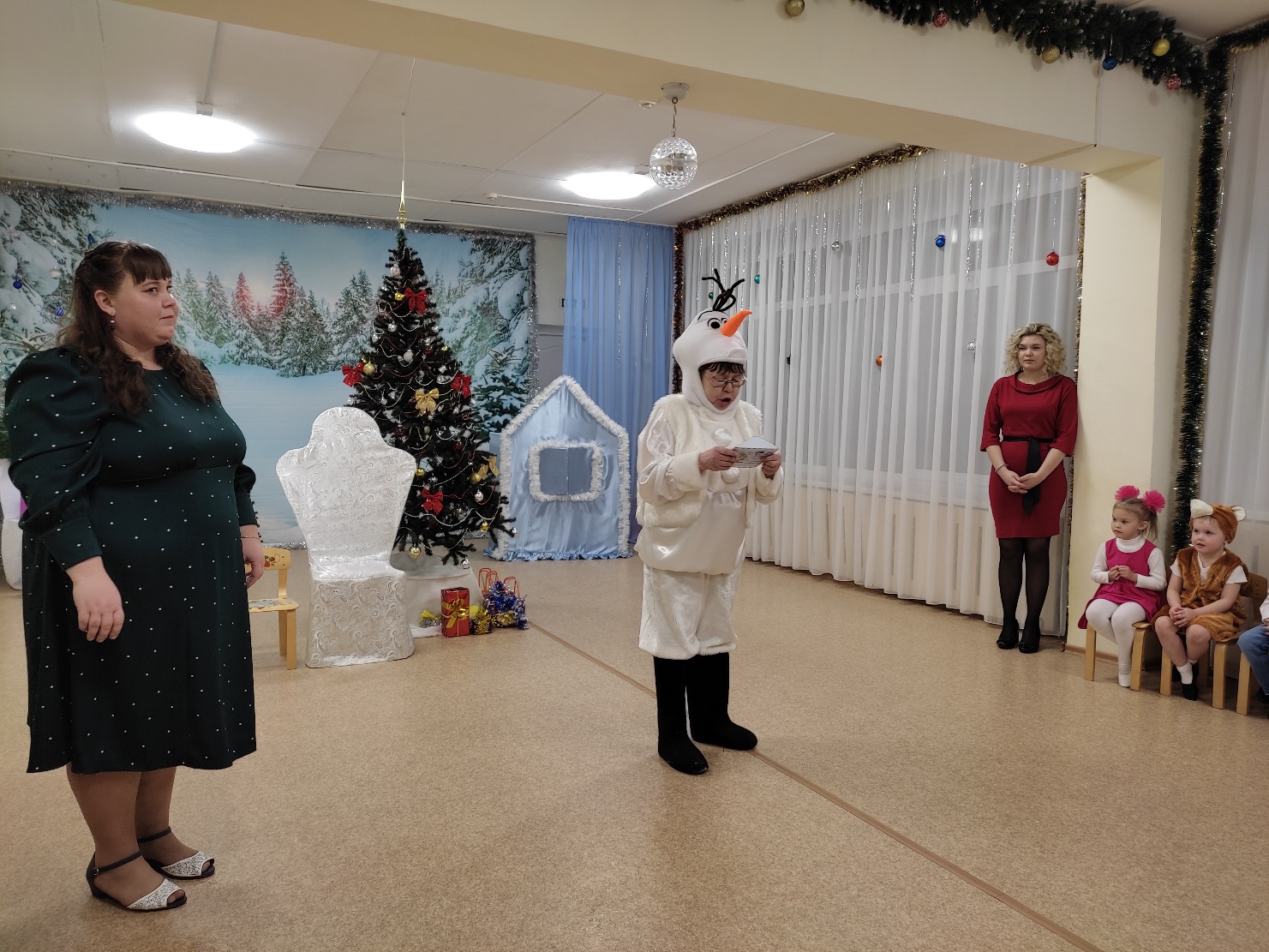 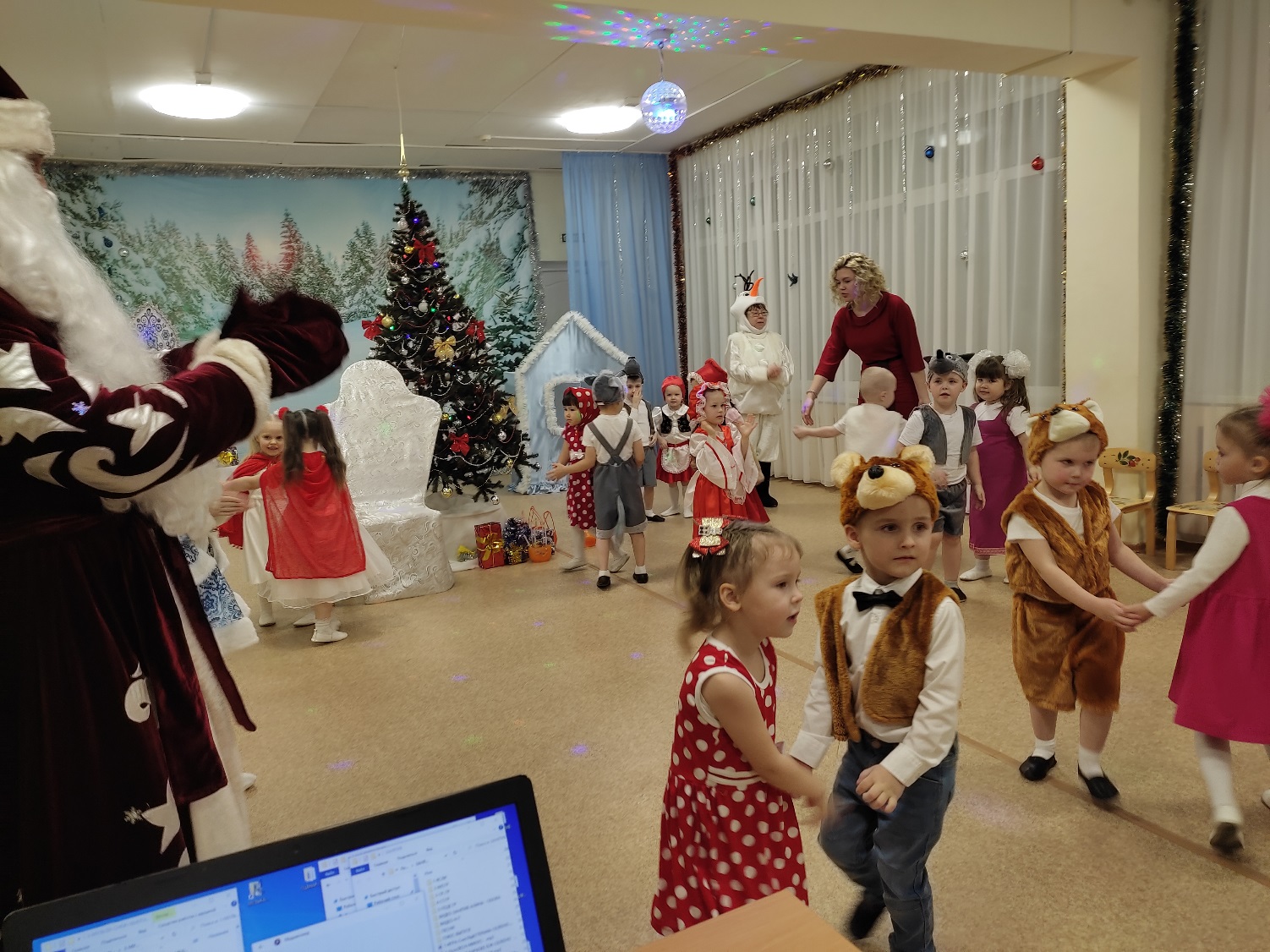 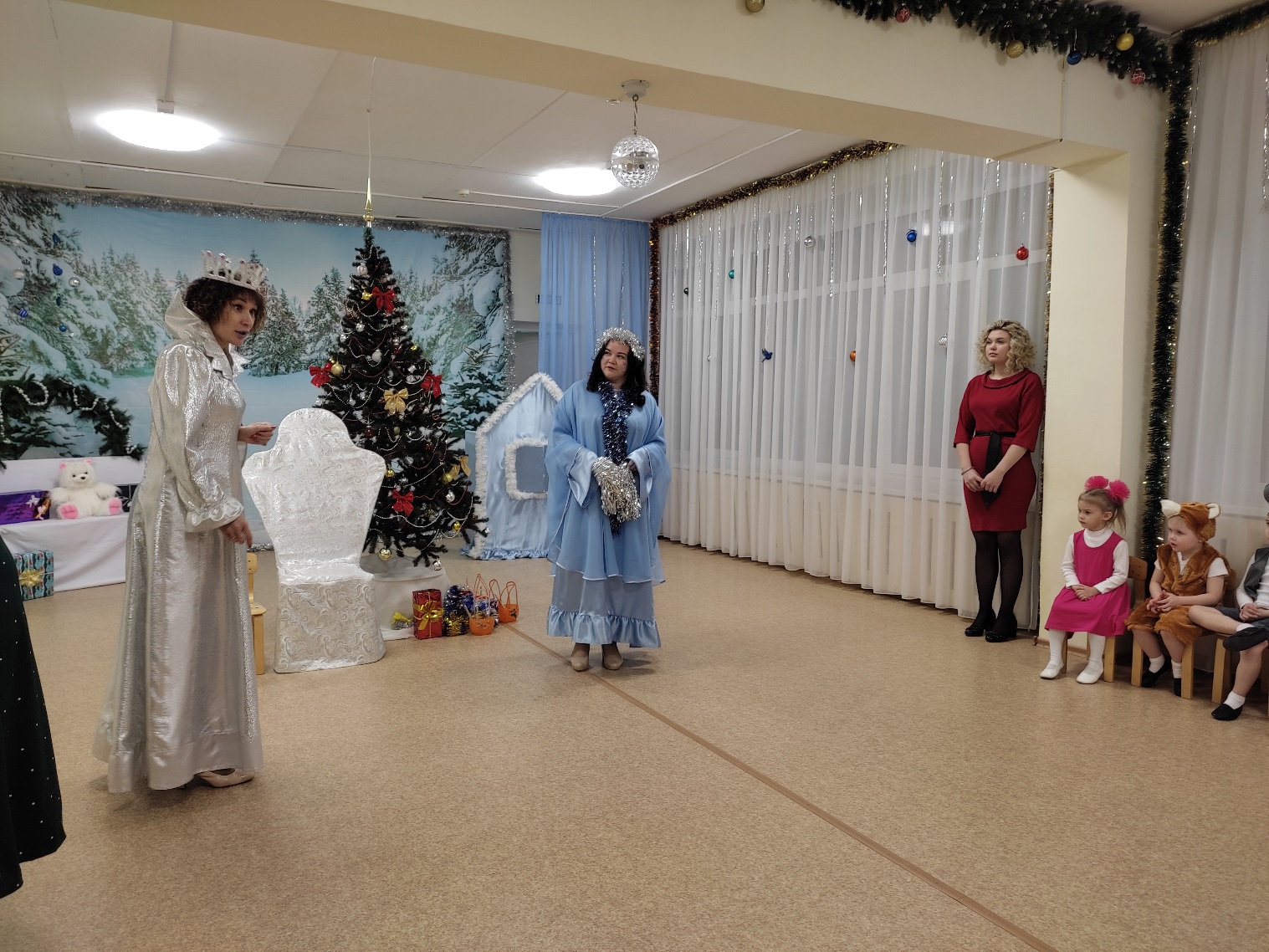 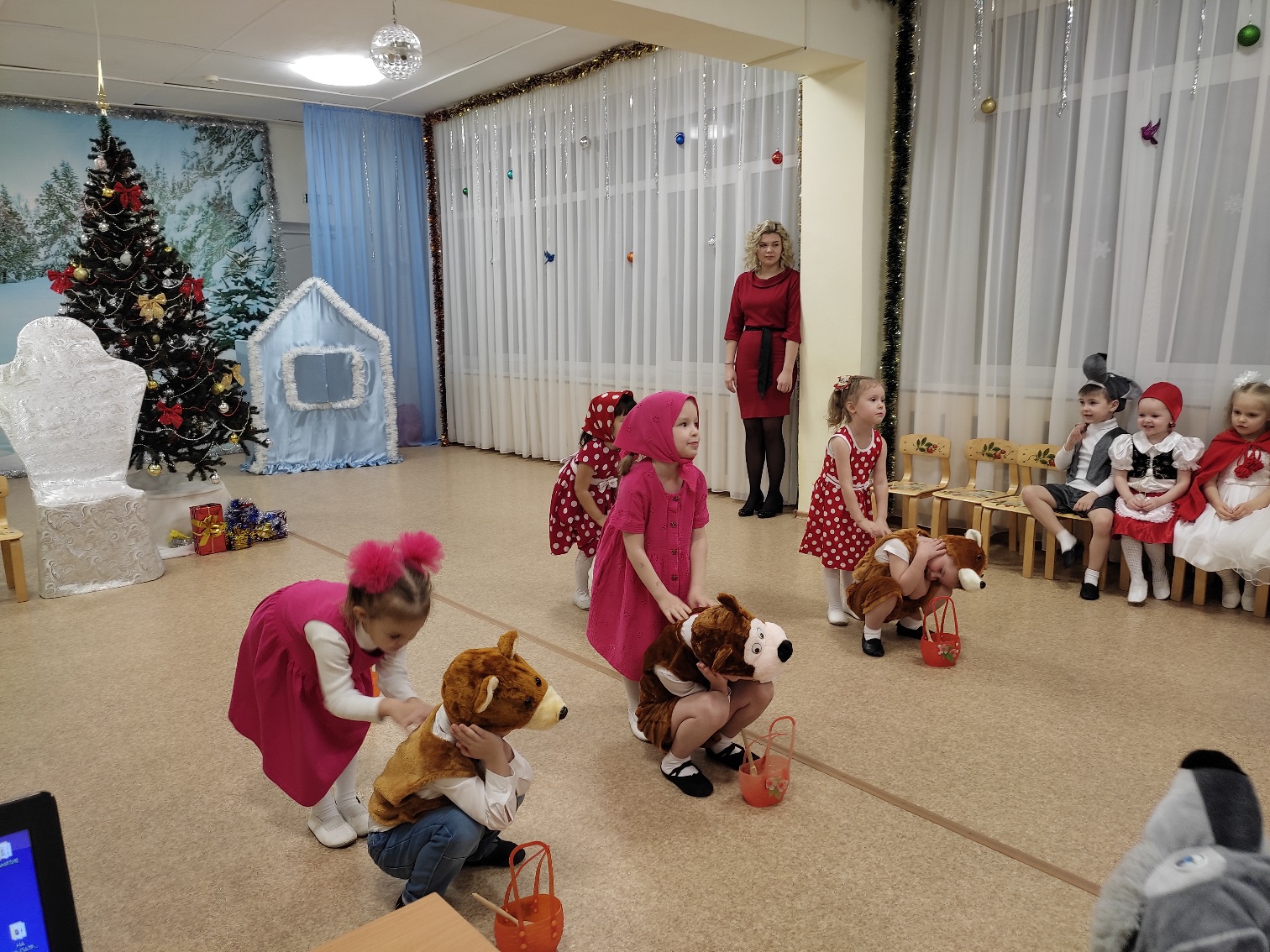 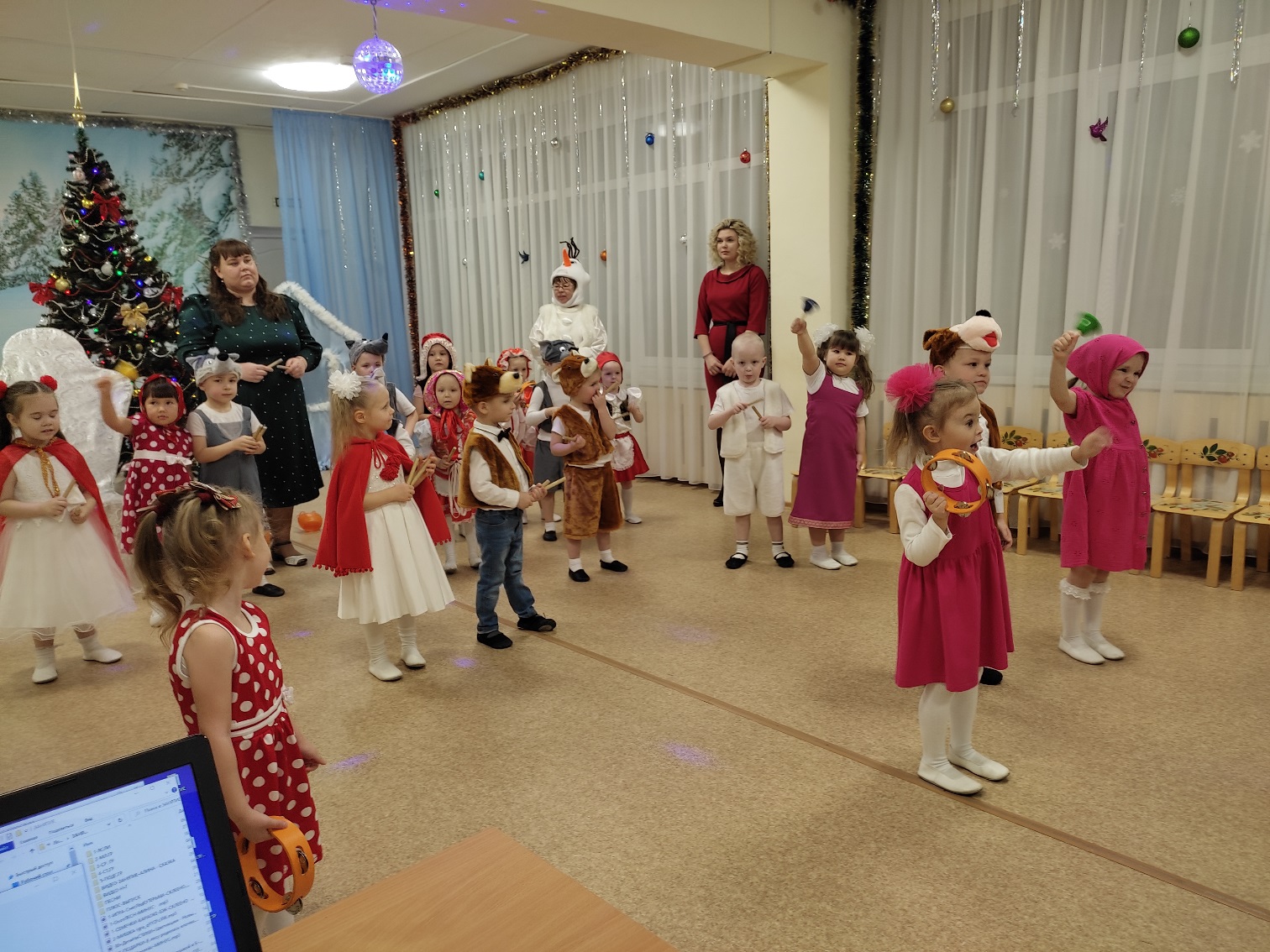 